Sliusarenko OleksandrExperience:Position applied for: Chief OfficerDate of birth: 19.10.1966 (age: 51)Citizenship: UkraineResidence permit in Ukraine: YesCountry of residence: UkraineCity of residence: OdessaContact Tel. No: +38 (048) 765-06-94 / +38 (067) 291-45-15E-Mail: ut5fb@ukr.netU.S. visa: NoE.U. visa: NoUkrainian biometric international passport: Not specifiedDate available from: 01.12.2014English knowledge: GoodMinimum salary: 7500 $ per month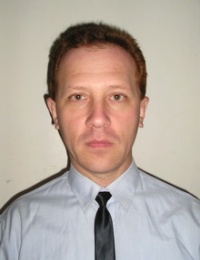 PositionFrom / ToVessel nameVessel typeDWTMEBHPFlagShipownerCrewingChief Officer22.01.2014-23.06.2014SILVER SURFERBulk Carrier180000-Marshall IslandsADKNikiChief Officer25.04.2013-02.08.2013VeenusBulk Carrier79100-LiberiaWallemUkraineChief Officer14.04.2012-16.07.2012MatisseBulk Carrier35000-Marshall IslandsPortunatoAlfa NavigationChief Officer06.02.2012-13.04.2012Happy SuccessBulk Carrier42000-PanamaPortunatoAlfa NavigationChief Officer17.06.2011-19.11.2011MatisseBulk Carrier35000-Marshall IslandsPortunatoSP ManagementChief Officer24.08.2010-18.11.2010Genco RaptorBulk Carrier76499-Marshall IslandsAnglo EasternSingh Marine